Publicado en Madrid el 01/06/2016 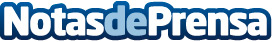 Plustek presenta sus productos en las áreas del escaneo, la seguridad y servidores en Computex 2016Plustek Inc. (www.plustek.com), el fabricante de dispositivos de imagen y seguridad para gran consumo y profesional, presentará sus líneas más innovadoras de escáneres, servidores y, como gran novedad, productos de seguridad y vigilancia en la feria Computex 2016, que tiene lugar hasta el 4 de junioDatos de contacto:Nuria CardosoNota de prensa publicada en: https://www.notasdeprensa.es/plustek-presenta-sus-productos-en-las-areas Categorias: Hardware Ciberseguridad http://www.notasdeprensa.es